 PODNOSILAC IDEJE/ČLANOVI TIMA: (navesti podnosioca ideje/članove tima, godište, status – učenik, student, zaposleni/nezaposleni i navesti školu/fakultet/firmu)KRATKA BIOGRAFIJA :BROJ TELEFONA:E-MAIL:OPIS  IDEJEPROBLEMI KOJE PODUHVAT RJEŠAVARJEŠENJA PROBLEMA (NAČIN NA KOJI IH RJEŠAVA)CILJNA GRUPA (KOME ĆE KORISTITI?)ZAŠTO TREBA PODRŽATI OVU IDEJU?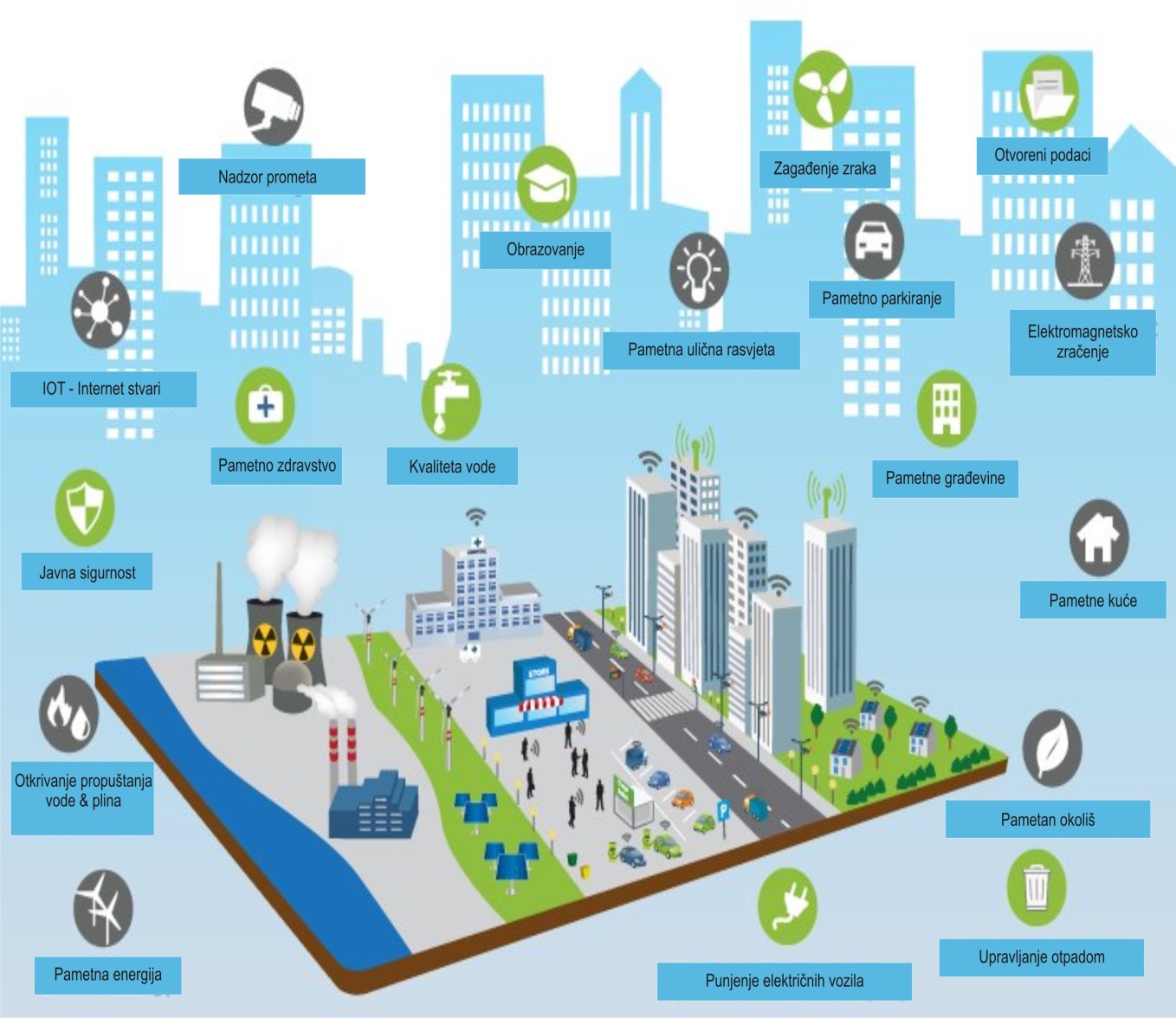 